แบบฟอร์มโครงการประจำปีงบประมาณ พ.ศ. 2564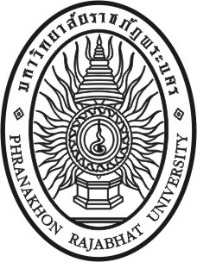 หน่วยงาน ……………………………..................…………1.  โครงการ   …………………………………………………………...............................…………………………………………     	กิจกรรม   ………………………………………………………………….....…………………………………………………2. ผู้รับผิดชอบ ..........................................................หมายเลขโทรศัพท์ที่ติดต่อได้   …………………………3. แหล่งที่มาของงบประมาณ 	 เงินงบประมาณแผ่นดิน				 เงินโครงการจัดการศึกษาภาคปกติ (บ.กศ.)	 เงินโครงการจัดการศึกษาภาคพิเศษ (กศ.พบ.)  	 เงินกองทุนกิจกรรมนักศึกษาและกีฬา	 อื่นๆ (โปรดระบุ) .......................4. วงเงินงบประมาณ	..................................................  บาท 5. แผนงาน/ผลผลิต/โครงการเทียบเท่าผลผลิต6. ประเภทโครงการ     ตามพันธกิจ        ขับเคลื่อนยุทธศาสตร์  	     โครงการพัฒนา  				      โครงการวิจัย      โครงการอบรม/บริการวิชาการ   กิจกรรมสัมพันธ์7. ความสอดคล้องกับยุทธศาสตร์ระดับชาติ8. ความสอดคล้องกับยุทธศาสตร์มหาวิทยาลัยราชภัฏและนโยบายภาครัฐ9. ความสอดคล้องกับ/พันธกิจ/ยุทธศาสตร์มหาวิทยาลัย/กลยุทธ์/ตัวชี้วัด	พันธกิจ  1. พัฒนาท้องถิ่น ตามมาตรา 8 แห่งพระราชบัญญัติมหาวิทยาลัยราชภัฏ พ.ศ.2547  2. ผลิตบัณฑิตและพัฒนาครู ให้เป็นผู้มีความรู้คู่คุณธรรม มีทักษะแห่งศตวรรษที่ 21  3 สร้างเครือข่ายความร่วมมือในการจัดการศึกษา ทั้งภาครัฐ เอกชน ในและต่างประเทศ  4. บูรณาการการเรียนการสอน การวิจัย การบริการวิชาการ เพื่อสร้างและประยุกต์ใช้องค์ความรู้  5. พัฒนาระบบบริหารจัดการ ให้สอดรับกับการเปลี่ยนแปลงและใช้หลักธรรมาภิบาล (ระบุเพียง 1 ข้อ เท่านั้น)10. ความสอดคล้องกับยุทธศาสตร์หน่วยงาน/พันธกิจ/กลยุทธ์/ตัวชี้วัด	11. ความสอดคล้องกับตัวบ่งชี้การประกันคุณภาพการศึกษา (สกอ. / สมศ. / ITA)..............................................................................................................................................................................................................................................................................................................................................................................................................12. เหตุผลความจำเป็น (ที่มา/ ปัญหาของท้องถิ่น/โรงเรียน)  .......................................................................................................................................................................................................................................................................................................................................................................................................................................................................................................................................................................................................................................................................................................................................................................13. วัตถุประสงค์	1. เพื่อ ............................................................................................................................................................... 	2. เพื่อ ...............................................................................................................................................................14. ประโยชน์ที่คาดว่าจะได้รับ	1. ....................................................................................................................................................................... 	2. ....................................................................................................................................................................... 	3. ....................................................................................................................................................................... 15. เป้าหมาย (ขอบเขตการจัดโครงการ)16. ตัวชี้วัดและค่าเป้าหมาย  17. การติดตามและประเมินผล18. ผลที่คาดว่าจะเกิด   เศรษฐกิจ (โปรดระบุ) ......................................................................................................... สังคม (โปรดระบุ) ...............................................................................................................  สิ่งแวดล้อม (โปรดระบุ) ..................................................................................................... การศึกษาเรียนรู้ตลอดชีวิต (โปรดระบุ) .............................................................................19. กลุ่มเป้าหมาย/ผู้ที่ได้รับประโยชน์   นักศึกษา ชั้นปีที่....................... ชุมชน/ท้องถิ่น (โปรดระบุ) .........................................................................................................  บุคลากร (โปรดระบุ) ..................................................................................................................20. ขั้นตอนการดำเนินงาน  ไตรมาส 1  ...………….….…… บาท		 ไตรมาส 2 …………………... บาท		 ไตรมาส 3  ...………….….…… บาท		 ไตรมาส 4 …………….…..... บาท21. แผนการใช้จ่ายงบประมาณจำแนกเป็นรายเดือน22. งบประมาณ	................................    บาท	1) งบบุคลากร     .................................................... บาทเงินเดือน   			..............................	บาทค่าจ้างประจำ   			..............................	บาทค่าจ้างชั่วคราว   			..............................	บาทค่าตอบแทนพนักงานราชการ	..............................	บาท    	2) งบดำเนินงาน  .................................................... บาทค่าตอบแทน    			..............................	บาทค่าใช้สอย	 		..............................	บาทค่าวัสดุ	 			..............................	บาทค่าสาธารณูปโภค  		.............................		บาท	3) งบลงทุน  ....................................................	บาทค่าครุภัณฑ์    			..............................	บาทค่าที่ดินและสิ่งก่อสร้าง		..............................	บาท	4) งบเงินอุดหนุน	....................................................	บาท 	5) งบรายจ่ายอื่น	....................................................	บาทรายละเอียดการใช้งบประมาณแต่ละกิจกรรมกิจกรรมที่ ............................   (ระบุชื่อกิจกรรม)............................................	งบประมาณ ......................... บาท23. การส่งรายงานประเมินผลโครงการ โดยทำแบบประเมินผ่านทางเว็บไซต์ระบบติดตามและประเมินผลโครงการ/งบประมาณ ของกองนโยบายและแผน    	 ……………………………………..........…  	    (                                   )      ตำแหน่ง ………………………………….  (ผู้รับผิดชอบโครงการ/กิจกรรมแผนงานผลผลิต / โครงการ แผนงานบุคลากรภาครัฐ       (เฉพาะส่วนกลางมหาวิทยาลัย)      1. แผนงานบุคลากรภาครัฐ  1.1 รายการบุคลากรภาครัฐ   แผนงานภารกิจพื้นฐาน       2. แผนงานพื้นฐานด้านการพัฒนาและเสริมสร้าง        
            ศักยภาพทรัพยากรมนุษย์   2.1 ผู้สำเร็จการศึกษาด้านสังคมศาสตร์  2.2 ผู้สำเร็จการศึกษาด้านวิทยาศาสตร์และเทคโนโลยี   2.3 ผลงานการให้บริการวิชาการ 2.4 ผลงานทำนุบำรุงศิลปวัฒนธรรม     แผนงานยุทธศาสตร์เสริมสร้างพลังทางสังคม    3. แผนงานยุทธศาสตร์เสริมสร้างพลังทางสังคม 3.1 โครงการยุทธศาสตร์มหาวิทยาลัยราชภัฏเพื่อการพัฒนาท้องถิ่น แผนงานยุทธศาสตร์สร้างความเสมอภาคทางการศึกษา    4. แผนงานยุทธศาสตร์สร้างความเสมอภาคทางการศึกษา 4.1 โครงการสนับสนุนค่าใช้จ่ายในการจัดการศึกษาตั้งแต่ระดับอนุบาลจนจบการศึกษาขั้นพื้นฐานแผนระดับหนึ่งแผนระดับสองแผนระดับสองยุทธศาสตร์ชาติแผนปฏิรูปประเทศแผนพัฒนาเศรษฐกิจและสังคมแห่งชาติ ฉบับที่ 12 1. ด้านความมั่นคง 2. ด้านการสร้างความสามารถในการแข่งขัน 3. ด้านการพัฒนาและเสริมสร้างศักยภาพมนุษย์ 4. ด้านการสร้างโอกาสและ
ความเสมอภาค 5. ด้านการสร้างการเติบโตบนคุณภาพชีวิตที่เป็นมิตรต่อสิ่งแวดล้อม 6. ด้านการปรับสมดุลและพัฒนาระบบการบริหารจัดการภาครัฐ(ระบุเพียง 1 ข้อ เท่านั้น) 1. ด้านการเมือง 2. ด้านการบริหารราชการ 3. ด้านกฎหมาย 4. ด้านยุติธรรม 5. ด้านเศรษฐกิจ 6. ด้านทรัพยากรธรรมชาติ 7. ด้านสาธารณสุข 8. ด้านสื่อสารมวลชน เทคโนโลยีฯ 9. ด้านสังคม 10. ด้านพลังงาน 11. ด้านป้องกันและปราบปรามทุจริต 12. ด้านการศึกษา(ระบุเพียง 1 ข้อ เท่านั้น) 1. การเสริมสร้างและพัฒนาศักยภาพทุนมนุษย์ 2. การสร้างความเป็นธรรมและลดความเหลื่อมล้ำในสังคม 3. การสร้างความเข้มแข็งทางเศรษฐกิจและแข่งขันได้อย่างยั่งยืน 4. การเติบโตที่เป็นมิตรกับสิ่งแวดล้อมเพื่อการพัฒนาอย่างยั่งยืน 5. การเสริมสร้างความมั่นคงแห่งชาติเพื่อพัฒนาประเทศฯ 6. การบริหารจัดการในภาครัฐ การป้องกันการทุจริตฯ 7. การพัฒนาโครงสร้างพื้นฐานและระบบโลจิสติกส์ 8. การพัฒนาวิทยาศาสตร์ เทคโนโลยี วิจัยและนวัตกรรม 9. การพัฒนาภาค เมือง และพื้นที่เศรษฐกิจ 10. ความร่วมมือระหว่างประเทศเพื่อการพัฒนา(ระบุเพียง 1 ข้อ เท่านั้น)ยุทธศาสตร์มหาวิทยาลัยราชภัฏนโยบายรัฐบาล/แนวทางการจัดสรรงบประมาณ 1. การพัฒนาท้องถิ่น 2. การผลิตและพัฒนาครู 3. ยกระดับคุณภาพการศึกษา 4. พัฒนาระบบบริหารจัดการ(ระบุเพียง 1 ข้อ เท่านั้น) 1. นำยุทธศาสตร์ชาติ แผนแม่บทภายใต้ยุทธศาสตร์ชาติ แผนพัฒนาเศรษฐกิจและสังคมแห่งชาติ นโยบายและแผนระดับชาติว่าด้วยความมั่นคงแห่งชาติ แผนการปฏิรูปประเทศ รวมทั้งการบูรณาการในทุกมิติ ทั้งมิติกระทรวง/หน่วยงาน มิติบูรณาการเชิงยุทธศาสตร์ และมิติบูรณาการเชิงพื้นที่ เป็นกรอบแนวคิดในการขับเคลื่อนแผนงาน/โครงการ ให้มีความเชื่อมโยง สอดคล้อง สนับสนุนซึ่งกันและกัน เป็นไปอย่างมีประสิทธิภาพ คุ้มค่า และไม่ซ้ำซ้อน เพื่อให้การขับเคลื่อนการดำเนินงานของรัฐบาลเกิดผลสำเร็จอย่างเป็นรูปธรรม ส่งผลให้การพัฒนาประเทศบรรลุเป้าหมายตามวิสัยทัศน์ที่กำหนดไว้ 2. ให้ความสำคัญกับการดำเนินภารกิจที่สอดคล้องกับนโยบายสำคัญของรัฐบาล โดยเฉพาะการบรรเทา แก้ไขปัญหา และเยียวยาผู้ได้รับผลกระทบจากการระบาดของโรคติดเชื้อไวรัสโคโรนา 2019 เพื่อพัฒนาคุณภาพชีวิต แก้ไขปัญหาของประชาชน และวางรากฐานการพัฒนาประเทศสู่อนาคต รวมทั้งส่งเสริมกระบวนการการมีส่วนร่วมของประชาชน เพื่อจัดสรรงบประมาณให้สอดคล้องกับความต้องการของประชาชนอย่างเป็นธรรม โปร่งใส และตรวจสอบได้  3. ให้ความสำคัญกับการเสริมสร้างศักยภาพทางการคลังร่วมกับองค์กรปกครองส่วนท้องถิ่น เพื่อเพิ่มศักยภาพการถ่ายโอนภารกิจการจัดบริการสาธารณะระดับท้องถิ่นแก่ประชาชนให้มีคุณภาพชีวิตที่ดียิ่งขึ้น ลดความเหลื่อมล้ำทางการคลังระหว่างท้องถิ่น รวมทั้งการพัฒนาประสิทธิภาพการจัดเก็บรายได้และประสิทธิผลการใช้จ่ายขององค์กรปกครองส่วนท้องถิ่น ซึ่งสอดคล้องกับหลักการตามพระราชบัญญัติกำหนดแผนและขั้นตอนการกระจายอำนาจให้แก่องค์กรปกครองส่วนท้องถิ่น พ.ศ. 2542 และที่แก้ไขเพิ่มเติม และสอดคล้องกับแนวทางการปฏิรูปรายได้ขององค์กรปกครองส่วนท้องถิ่นยุทธศาสตร์มหาวิทยาลัยราชภัฏนโยบายรัฐบาล/แนวทางการจัดสรรงบประมาณ 4. เพิ่มประสิทธิภาพการจัดทำงบประมาณให้ครอบคลุม ทุกแหล่งเงิน โดยให้หน่วยรับงบประมาณที่มีเงินนอกงบประมาณหรือเงินสะสมคงเหลือ พิจารณานำเงินดังกล่าวมาใช้ดำเนินภารกิจของหน่วยงานเป็นลำดับแรก ควบคู่ไปกับการพิจารณาทบทวนเพื่อชะลอ ปรับลด หรือยกเลิกการดำเนินโครงการที่มีความสำคัญในระดับต่ำ หรือหมดความจำเป็น เพื่อนำงบประมาณดังกล่าวมาสนับสนุนนโยบายสำคัญ หรือโครงการที่มีความสำคัญเร่งด่วนที่มีความพร้อมในการดำเนินการสูง หรือรายการที่มีความจำเป็นเร่งด่วนที่เป็นประโยชน์ต่อประชาชนโดยตรง เพื่อแก้ไขปัญหาและลดความเหลื่อมล้ำทางสังคมและกระตุ้นเศรษฐกิจให้เกิดการขยายตัว รวมทั้งให้ความสำคัญกับการนำผลการเบิกจ่ายงบประมาณรายจ่ายประจำปีงบประมาณ พ.ศ. 2562 และ พ.ศ. 2563 มาประกอบการพิจารณาจัดสรรงบประมาณให้สอดคล้องกับศักยภาพการใช้จ่ายงบประมาณของหน่วยรับงบประมาณ 5. ดำเนินการให้เป็นไปตามพระราชบัญญัติวิธีการงบประมาณ พ.ศ. 2561 พระราชบัญญัติวินัยการเงินการคลังของรัฐ พ.ศ. 2561 รวมทั้งกฎหมาย ระเบียบ และมติคณะรัฐมนตรีที่เกี่ยวข้องกับการจัดทำงบประมาณรายจ่ายประจำปีอย่างครบถ้วน(เลือกได้มากกว่า 1 ข้อ)ยุทธศาสตร์กลยุทธ์ตัวชี้วัด 1. การพัฒนาท้องถิ่น 1. สืบสานพระราชปณิธาน 2. พัฒนาการศึกษา ศาสนา วัฒนธรรม 3. พัฒนาเศรษฐกิจฐานรากของท้องถิ่น 4. สร้างชุมชนน่าอยู่สิ่งแวดล้อมยั่งยืน 5. พัฒนาเครือข่ายความร่วมมือเพื่อพัฒนาท้องถิ่น 1. ฐานข้อมูลของพื้นที่บริการ(ศักยภาพชุมชน สภาพปัญหาและความต้องการที่แท้จริงของชุมชน) 2. จำนวนหมู่บ้าน จำนวนโรงเรียนที่มหาวิทยาลัยดำเนินโครงการอันเป็นผลจากการวางแผนพัฒนาเชิงพื้นที่     3. จำนวนแหล่งเรียนรู้ด้านศิลปวัฒนธรรม ประเพณี ภูมิปัญญาท้องถิ่น เพื่อเสริมสร้างคุณค่าและจิตสำนึกรักษ์ท้องถิ่น (แหล่งการเรียนรู้ : พื้นที่บริการ) 4. จำนวนโครงการพัฒนาท้องถิ่นในเขตความรับผิดชอบและจำนวนโครงการฯสะสม จำแนกตามเป้าหมาย     5. จำนวนครัวเรือนที่มหาวิทยาลัยเข้ามาให้ความรู้และร่วมแก้ปัญหา 6. ร้อยละของหมู่บ้านที่มีดัชนีชี้วัดความสุขมวลรวมชุมชนเพิ่มขึ้น 7. จำนวนกิจกรรมที่เกิดจากภาคีเครือข่ายทั้งภาครัฐ ภาคเอกชนและภาคประชาสังคมที่ร่วมมือ ดำเนินโครงการพัฒนาท้องถิ่นในพื้นที่บริการยุทธศาสตร์กลยุทธ์ตัวชี้วัด 2. การผลิตและพัฒนาครู 1. สร้างผลผลิตสอดรับกับความต้องการ 2. พัฒนานักศึกษาครูให้มีความรู้คู่คุณธรรมนำสังคม 3. สร้างผู้มีปัญญาและพึ่งพาตนเอง 4.  สร้างบัณฑิตและครูที่มีมาตรฐานสากล 5.พัฒนาเครือข่ายความร่วมมือจัดการศึกษา 8. จำนวนหลักสูตรที่ได้รับการพัฒนาการเป็นครูมืออาชีพ 9. จำนวนหลักสูตรระยะสั้น/Non-Degree/up-skill re-skill  เพื่อพัฒนาสมรรถนะวิชาชีพครูตามความต้องการของสถานศึกษาและท้องถิ่น 10. ร้อยละของนักศึกษาครู ที่ผ่านการเข้าร่วมกิจกรรมด้านคุณธรรม จริยธรรม 11. ร้อยละของนักศึกษาครูที่เข้ารับการพัฒนาด้วยแนวทางหลักปรัชญาของเศรษฐกิจพอเพียง 12. ร้อยละของนักเรียนที่สมัครเข้าเรียนในวิทยาลัยการฝึกหัดครูผ่านการทำข้อสอบวัดแววความเป็นครู 13 จำนวนโรงเรียนระดับการศึกษาขั้นพื้นฐานในเขตพื้นที่บริการได้ส่งครูเข้าร่วมโครงการพัฒนาคุณภาพการจัดการเรียนรู้ด้านการอ่าน การเขียนและการวิเคราะห์ 14. ร้อยละความสามารถด้านการใช้ภาษาอังกฤษเฉลี่ยของนักศึกษาหลักสูตรครุศาสตร์ผ่านเกณฑ์มาตรฐานความสามารถภาษา อังกฤษ TOEIC (450 คะแนน) หรือ CEFR ไม่น้อยกว่า B2 15. ร้อยละของนักศึกษาครู ที่ได้รับการพัฒนาด้านภาษาอังกฤษ 16. จำนวนตำบล/เครือข่ายการวางแผนพัฒนาเชิงพื้นที่บริการ 17. จำนวนเครือข่ายความร่วมมือกับสถานประกอบการ/ผู้ใช้บัณฑิตในเขตพื้นที่บริการ เพื่อยกมาตรฐานให้มีคุณภาพ 3. การยกระดับคุณภาพการศึกษา 1. บูรณาการการสอน วิจัย บริการวิชาการ 2. พัฒนาหลักสูตรได้มาตรฐานสากล 3. ส่งเสริมให้อาจารย์มีศักยภาพตามเกณฑ์ 4. พัฒนาทักษะในศตวรรษที่ 21 5. มีการประกันคุณภาพการศึกษา ทุกมิติ 18. จำนวนหลักสูตรที่ถูกปรับปรุงให้ทันสมัยและหลักสูตรใหม่ในรูปแบบสหวิทยาการที่ตอบสนองต่อการพัฒนาท้องถิ่นและสอดคล้องกับการพัฒนาประเทศ 19. จำนวนหลักสูตรสองภาษา หรือหลักสูตรนานาชาติ 20. ร้อยละของอาจารย์ที่มีผลงานทางวิชาการในรอบ 5 ปี 21. ผลงานของนักศึกษา อาจารย์ที่ได้รับการตีพิมพ์ เผยแพร่หรือได้รับรางวัลระดับชาติและนานาชาติ 22. ผลงานวิจัยและองค์ความรู้ต่าง ๆ ที่เป็นทรัพย์สินทางปัญญาต่อจำนวนผลงานดังกล่าวที่ถูกนำไปใช้ประโยชน์อย่างเป็นรูปธรรม 23. จำนวนกิจกรรมพัฒนานักศึกษาให้เกิดคุณลักษณะบัณฑิตในศตวรรษที่ 21 24. ร้อยละการได้งานทำ หรือทำงานตรงสาขา ประกอบอาชีพอิสระทั้งตามภูมิลำเนาของบัณฑิตภายในระยะเวลา 1 ปี 25. ผลการประเมินสมรรถนะของบัณฑิตโดยสถานประกอบการผู้ใช้บัณฑิต 26. มีฐานข้อมูลศิษย์เก่าและจัดกิจกรรมสัมพันธ์เพื่อขยายเครือข่ายและปรับฐานข้อมูลอย่างสม่ำเสมอ 27. ผลการประเมินคุณภาพของมหาวิทยาลัยตามเกณฑ์การประกันคุณภาพการศึกษายุทธศาสตร์กลยุทธ์ตัวชี้วัด 4. การพัฒนาระบบบริหารจัดการ(ระบุเพียง 1 ตัว เท่านั้น) 1. ปรับโครงสร้างการบริหารจัดการ 2. กำหนดภาระงานครอบคลุม พันธกิจ 3. พัฒนาบุคลากรทุกประเภทและระดับ 4. พัฒนาศักยภาพการบริหารจัดการ 5. สร้างกลไกเพื่อให้บุคลากรมั่นคง ก้าวหน้า ในอาชีพ (ระบุเพียง 1 ข้อ เท่านั้น) 28. จำนวนกฎ ระเบียบ ข้อบังคับที่ปรับปรุงให้ทันสมัยด้วยหลักธรรมาภิบาล 29. ระดับความสำเร็จของการจัดทำภาระงานครอบคลุม พันธกิจ 30. ร้อยละของบุคลากรสายวิชาการ และสายสนับสนุนเข้ารับการฝึกอบรมอบรมระยะสั้นตามสายงาน 31. ผลการสำรวจการรับรู้ข่าวสารของบุคลากรภายในมหาวิทยาลัย 32. ระบบบริหารจัดการที่มีประสิทธิภาพและประสิทธิผล 33. จำนวนคู่มือปฏิบัติงานหลัก เพื่อใช้ประกอบการประเมินเพื่อแต่งตั้งให้ดำรงตำแหน่งสูงขึ้น 34. จำนวนผลงานเชิงวิเคราะห์ของบุคลากรสายสนับสนุนที่ใช้ประกอบการประเมินเข้าสู่ระดับตำแหน่งสายงาน(ระบุเพียง 1 ข้อ เท่านั้น)ยุทธศาสตร์พันธกิจกลยุทธ์ตัวชี้วัด......................................................................................................................................................................................................................................................................................................................................................กลยุทธ์ที่....... ชื่อกลยุทธ์...............................................................................................ตัวชี้วัดที่....... ชื่อตัวชี้วัด................................................................................................กิจกรรมขอบเขตการจัดโครงการ1. ........................................................................................................1. สถานที่           ......................2. กลุ่มเป้าหมาย   ......................3. ระยะเวลา       .......................2. ........................................................................................................1. สถานที่           ......................2. กลุ่มเป้าหมาย   ......................3. ระยะเวลา       .......................กิจกรรมตัวชี้วัดตัวชี้วัดตัวชี้วัดตัวชี้วัดกิจกรรมชื่อตัวชี้วัดตัวชี้วัดประเภท/ค่าเป้าหมาย (หน่วยนับ)ตัวชี้วัดประเภท/ค่าเป้าหมาย (หน่วยนับ)ตัวชี้วัดประเภท/ค่าเป้าหมาย (หน่วยนับ)กิจกรรมชื่อตัวชี้วัดผลผลิต(Output)ผลลัพธ์(Outcome)ผลกระทบ(Impact)1. เชิงปริมาณ (ระบุ).............เชิงคุณภาพ (ระบุ).............2. เชิงปริมาณ (ระบุ).............เชิงคุณภาพ (ระบุ).............เครื่องมือวิธีการ แบบสอบถาม   .........................................………………. แบบสังเกต ...................................................…………… แบบสัมภาษณ์  ....................................................…… อื่น ……………………………………………………………….… 1. ................................................................................2. ...............................................................................3. ...............................................................................4. ………………………………………………………..ขั้นตอนการดำเนินงานไตรมาสที่ 1ไตรมาสที่ 1ไตรมาสที่ 1ไตรมาสที่ 2ไตรมาสที่ 2ไตรมาสที่ 2ไตรมาสที่ 3ไตรมาสที่ 3ไตรมาสที่ 3ไตรมาสที่ 3ไตรมาสที่ 4ไตรมาสที่ 4ไตรมาสที่ 4ผู้รับผิดชอบขั้นตอนการดำเนินงานต.ค.พ.ย.ธ.ค.ม.ค.ก.พ.มี.ค.เม.ย.พ.ค.มิ.ย.ก.ค.ก.ค.ส.ค.ก.ย.1.  …………………………………..…2.  …………………………………..…3.  …………………………………..…4.  …………………………………..…5.  …………………………………..…6.  …………………………………..…กิจกรรม/หมวดรายจ่าย/รายการไตรมาสที่ 1ไตรมาสที่ 1ไตรมาสที่ 1ไตรมาสที่ 2ไตรมาสที่ 2ไตรมาสที่ 2ไตรมาสที่ 3ไตรมาสที่ 3ไตรมาสที่ 3ไตรมาสที่ 4ไตรมาสที่ 4ไตรมาสที่ 4รวมทั้งสิ้นกิจกรรม/หมวดรายจ่าย/รายการต.ค.พ.ย.ธ.ค.ม.ค.ก.พ.มี.ค.เม.ย.พ.ค.มิ.ย.ก.ค.ส.ค.ก.ย.รวมทั้งสิ้น1. กิจกรรม ........................    หมวดรายจ่าย   1) งบบุคลากรเงินเดือนค่าจ้างชั่วคราว   2.) งบดำเนินงาน      2.1) ค่าตอบแทน      2.2) ค่าใช้สอย      2.3) ค่าวัสดุ      2.4) ค่าสาธารณูปโภค   3.) งบลงทุน      2.1) ค่าครุภัณฑ์      2.2) ค่าที่ดินและสิ่งก่อสร้าง   4.) งบเงินอุดหนุน      4.1) งบเงินอุดหนุน (ค่าตอบแทน)      4.2) งบเงินอุดหนุน (ค่าใช้สอย)      4.3) งบเงินอุดหนุน (ค่าวัสดุ)   5.) งบรายจ่ายอื่น      5.1) งบรายจ่ายอื่น(ค่าตอบแทน)      5.2) งบรายจ่ายอื่น (ค่าใช้สอย)      5.3) งบรายจ่ายอื่น (ค่าวัสดุ)รวมงบประมาณทั้งสิ้นหมวดรายจ่าย – รายการงบประมาณคำชี้แจง1) งบบุคลากร    1.1) เงินเดือน   1.2) ค่าจ้างลูกจ้างประจำ   1.3) ค่าจ้างลูกจ้างชั่วคราว   1.4) ค่าตอบแทนพนักงานราชการ    .............................…………………………………………………………………………………………………………1.1.1)  เงินเดือนข้าราชการ   จำนวน ...... คนคิดเป็นเงินเดือนข้าราชการต่อเดือน ............ บาทต่อปีเป็นเงิน …………………………………………. บาท1.2.1)  ค่าจ้างลูกจ้างประจำ  จำนวน ...... คนคิดเป็นค่าจ้างลูกจ้างประจำต่อเดือน ........... บาทต่อปีเป็นเงิน …………………………………………. บาท1.3.1)  ค่าจ้างชั่วคราว จำนวน ...... คนคิดเป็นค่าจ้างชั่วคราวและค่าประกันสังคม            ต่อเดือน ........... บาท ต่อปีเป็นเงิน …………. บาท1.4.1)  ค่าตอบแทนพนักงานราชการ    จำนวน ........ คนคิดเป็นค่าตอบแทนพนักงานราชการต่อเดือน ........... บาท ต่อปี เป็นเงิน …………. บาท2) งบดำเนินงาน   2.1) ค่าตอบแทน         2.1.1) ค่าตอบแทนวิทยากร         2.1.2) ค่าตอบแทนคณะกรรม การดำเนินการสอบ         2.1.3) ค่าเบี้ยประชุม                  คณะกรรมการ   2.2) ค่าใช้สอย         2.2.1) ค่าอาหารกลางวัน2.2.2) ค่าอาหารว่างและเครื่องดื่ม..............................………………….……...……………………………………………………………………………………………..................................………………….…………2.1.1.1) ค่าตอบแทนวิทยากร ที่เป็นบุคลากรของรัฐ      จำนวน ........ คนๆ ละ ...... ชั่วโมง ชั่วโมงละ ...... บาท ระยะเวลา ....... วัน รวมเป็นเงิน .......................... บาท2.1.1.2) ค่าตอบแทนวิทยากร ที่ไม่เป็นบุคลากรของรัฐ      จำนวน ....... คนๆ ละ ....... ชั่วโมง ชั่วโมงละ ...... บาท ระยะเวลา ......... วัน  รวมเป็นเงิน ...................... บาท2.1.2.1) ค่าตอบแทนคณะกรรมการดำเนินการสอบ        จำนวน ......... คนๆ ละ ...... ชั่วโมง ชั่วโมงละ ..... บาทระยะเวลา ......... วัน รวมเป็นเงิน ........................ บาท2.2.3.1) ค่าเบี้ยประชุมคณะกรรมการ จำนวน........ คน คนละ......... ครั้งๆ ละ .....บาท รวมเป็นเงิน ...........บาท2.2.1) ค่าอาหารกลางวัน จำนวน ...... คน                        คนละ.......บาท จำนวน ........วัน รวมเป็นเงิน ...... บาท2.2.2) ค่าอาหารว่างและเครื่องดื่ม จำนวน ...... คน              คนละ........บาท จำนวน ....... วัน รวมเป็นเงิน ...... บาทหมวดรายจ่าย – รายการงบประมาณคำชี้แจง   2.2) ค่าใช้สอย (ต่อ)         2.2.3) ค่าเบี้ยเลี้ยง         2.2.4) ค่าที่พัก         2.2.5) ค่าเช่าชุด          2.2.6) ค่าแต่งหน้า            2.2.7) ค่าซ่อมแซมครุภัณฑ์          2.2.8) ค่าจัดทำคู่มือนักศึกษา         2.2.9) ค่าจัดทำเล่มเอกสาร         2.2.10) ค่าของที่ระลึก        2.2.11) อื่นๆ…………………..………………………..……………………………..…………………………..…………………………..…………………………..…………………………..…………………………..…………………………..…………………………..………2.2.3) ค่าเบี้ยเลี้ยง จำนวน ...... คนๆ ละ..........บาท           จำนวน ......... วัน       รวมเป็นเงิน ....................... บาท2.2.4) ค่าที่พัก จำนวน ...... คนๆ ละ..........บาท            ระยะเวลา ......... คืน   รวมเป็นเงิน ......... บาท2.2.5) ค่าเช่าชุด จำนวน ........ ชุดๆ ละ .......... บาทรวมเป็นเงิน ...................................... บาท2.2.6) ค่าแต่งหน้า จำนวน ........ คนๆ ละ .......... บาทรวมเป็นเงิน ...................................... บาท2.2.7) - ค่าซ่อมแซมครุภัณฑ์  - ค่าซ่อมเครื่องปริ้นเตอร์   จำนวน ....... เครื่อง                   
   เครื่องละ ............บาท  รวมเป็นเงิน .............. บาท- ค่าซ่อมลิฟต์โดยสาร  จำนวน ................... เครื่อง     
  เครื่องละ ............บาท   รวมเป็นเงิน ...................... บาท2.2.8) ค่าจัดทำคู่มือนักศึกษา จำนวน ........ เล่ม                   เล่มละ ........... บาท รวมเป็นเงิน.............. บาท2.2.9) ค่าจัดทำเล่มเอกสาร   จำนวน ........ เล่ม                    เล่มละ ........... บาท รวมเป็นเงิน.............. บาท2.2.10) ค่าของที่ระลึก จำนวน ........ ชิ้น                              ชิ้นละ ........... บาท รวมเป็นเงิน.............. บาท2.2.11) อื่นๆ........................................................    2.3) ค่าวัสดุ         2.3.1) ค่าวัสดุสำนักงาน................................………………….…………2.3.1) ค่าวัสดุสำนักงาน รวมเป็นเงิน ................  บาท- ปากกา จำนวน .......... โหลๆ ละ ......... บาท- แฟ้มเก็บเอกสาร จำนวน ...... โหลๆ ละ ....... บาท- ลวดเสียบกระดาษ จำนวน ...... โหลๆ ละ .... บาท- กระเป๋าเอกสาร จำนวน ........ ใบๆ ละ ........ บาท   2.4) ค่าสาธารณูปโภค         2.4.1) ค่าน้ำประปา         2.4.2) ค่าไฟฟ้า        2.4.3) ค่าโทรศัพท์ …………………………..………………………….………………………….………………………….2.4.1) ค่าน้ำประปา เดือนละ ............................... บาท          รวมปีละ  ................................................... บาท2.4.2) ค่าไฟฟ้า เดือนละ ...................................... บาท        รวมปีละ  ................................................... บาท2.4.3) ค่าโทรศัพท์ เดือนละ ................................ บาท        รวมปีละ  ................................................... บาทหมวดรายจ่าย – รายการงบประมาณคำชี้แจง        2.4.4) ค่าไปรษณียณ์  2.4.5) ค่าเช่าระบบเชื่อมต่อ                     อินเตอร์เน็ต	………………….………................................2.4.4) ค่าไปรษณียณ์ เดือนละ ........................ บาท        รวมปีละ  ................................................... บาท2.4.5) ค่าเช่าระบบเชื่อมต่อ อินเตอร์เน็ต         เดือนละ .......... บาท   รวมปีละ ............. บาท3) งบลงทุน     3.1) ค่าครุภัณฑ์     3.2) ค่าที่ดินและสิ่งก่อสร้าง...............................…………………..…………………………..………3.1.1) ค่าคอมพิวเตอร์ จำนวน ....... เครื่อง เครื่องละ ........ บาท รวมเป็นเงิน  ...................... บาท 3.1.2) ค่าเครื่องปริ้นเตอร์ จำนวน ....... เครื่อง  เครื่องละ ........ บาท รวมเป็นเงิน  ......................... บาท3.1.3) ค่าตู้เก็บเอกสาร จำนวน ....... เครื่อง เครื่องละ ........ บาท รวมเป็นเงิน  ......................... บาท3.1.4) ฯลฯ................................................................................... หมายเหตุ : ชี้แจงรายละเอียดครุภัณฑ์และเหตุผลความจำเป็น (ดังเอกสารแนบ)3.2.1) ค่าปรับปรุง จำนวน ........  ห้องจำนวนเงิน ............ บาท 3.2.2) ค่าปรับปรุง จำนวน .................... งาน จำนวนเงิน ............ บาท4) งบเงินอุดหนุน   4.1) งบเงินอุดหนุน (ค่าตอบแทน)          4.1.1) ค่าตอบแทนวิทยากร 4.1.2) ค่าเบี้ยประชุม  
          คณะกรรมการ   4.2) งบเงินอุดหนุน (ค่าใช้สอย)                       4.2.1) ค่าอาหารกลางวัน 4.2.2) ค่าอาหารว่างและ   
         เครื่องดื่ม4.2.3) ค่าเบี้ยเลี้ยง................................………………….………………………………….….................................................................................................................................................................4.1.1.1) ค่าตอบแทนวิทยากร ที่เป็นบุคลากรของรัฐ           จำนวน ......... คนๆ ละ ........ ชั่วโมง  ชั่วโมงละ ...... บาท ระยะเวลา ......... วัน   รวมเป็นเงิน ......................... บาท4.1.1.2) ค่าตอบแทนวิทยากร ที่ไม่เป็นบุคลากรของรัฐ        จำนวน ......... คนๆ ละ ......... ชั่วโมง ชั่วโมงละ ...... บาท ระยะเวลา ......... วัน  รวมเป็นเงิน .......................... บาท4.1.2.1) ค่าเบี้ยประชุมคณะกรรมการ จำนวน........ คน คนละ......... ครั้งๆ ละ .....บาท รวมเป็นเงิน ........... บาท4.2.1) ค่าอาหารกลางวัน จำนวน ...... คน คนละ......บาท     จำนวน ......... วัน  รวมเป็นเงิน ................................ บาท4.2.2) ค่าอาหารว่างและเครื่องดื่ม จำนวน ...... คน                คนละ..........บาท จำนวน ....... วัน รวมเป็นเงิน .......... บาท4.2.3) ค่าเบี้ยเลี้ยง จำนวน ...... คนๆ ละ..........บาท  จำนวน ......... วัน รวมเป็นเงิน ........................ บาทหมวดรายจ่าย – รายการงบประมาณคำชี้แจง4) งบเงินอุดหนุน (ต่อ)4.2.4) ค่าที่พัก4.2.5) ค่าเช่าชุด   4.2.6) ค่าแต่งหน้า         4.2.7) ค่าจัดทำคู่มือนักศึกษา         4.2.8) ค่าจัดทำเล่มเอกสาร4.2.9) ค่าของที่ระลึก  4.3) งบเงินอุดหนุน (ค่าวัสดุ)................................………………….………………………………….….……………………….….……………………….….……………………….….……………………….….……………………….….4.2.4) ค่าที่พัก จำนวน ...... คนๆ ละ..........บาท            ระยะเวลา ......... คืน   รวมเป็นเงิน ......... บาท4.2.5) ค่าเช่าชุด จำนวน ........ ชุดๆ ละ .......... บาทรวมเป็นเงิน ...................................... บาท4.2.6) ค่าแต่งหน้า จำนวน ........ คนๆ ละ .......... บาทรวมเป็นเงิน ...................................... บาท4.2.7) ค่าจัดทำคู่มือนักศึกษา จำนวน ..................... เล่ม                เล่มละ ........... บาท รวมเป็นเงิน .................. บาท4.2.8) ค่าจัดทำเล่มเอกสาร   จำนวน ...................... เล่ม            เล่มละ ........... บาท รวมเป็นเงิน .................. บาท4.2.9) ค่าของที่ระลึก  จำนวน ..................... ชิ้น                       ชิ้นละ ........... บาท รวมเป็นเงิน .................. บาท...........................................................................................................................................................................................................................................5) งบรายจ่ายอื่น   5.1) งบรายจ่ายอื่น ................................………………….…………...........................................................................................................................................................................................................................................